РАБОЧИЙ ЛИСТЗадание № 1Ознакомьтесь со старыми фотографиями Москвы, размещёнными в начале задания. Предположите, в каком году сделаны данные снимки. Для чего складывали дрова вдоль дорог/близ домов? ________________________________________________________________________________________________________________________________________________________________________________________________________________Какое судьбоносное для столицы событие отображено на размещённом ниже фрагменте агитплаката?________________________________________________________________________________________________________________________________________________________________________________________________________________Задание № 2Среди экспонатов музея есть двигатель. Найдите его, сфотографируйте. Где создан данный образец и как он применялся?________________________________________________________________________________________________________________________________________________________________________________________________________________________________________________________________________________________________________________________________________________________________________________________________________________________________Пользуясь дополнительными материалами, выясните, где ещё мог применяться подобный двигатель. Какие элементы конструкции претерпели изменения?________________________________________________________________________________________________________________________________________________________________________________________________________________Задание № 3Среди экспонатов музея есть фрагмент трубы. Что это за фрагмент и почему он находится в музее? Пользуясь стендом, выясните, в каком городе был изготовлен данный фрагмент трубы. ________________________________________________________________________________________________________________________________________________________________________________________________________________Определите диаметр трубы._________________________________________________________________________________Задание № 4В 1948 г. был запущен газопровод Дашава (Приднестровье) – Киев (и в дальнейшем продлён через Брянск в Москву). Диаметр трубы составлял 500 мм. В залах 7, 8 найдите фрагмент трубы в натуральную величину, который используется на одном из крупнейших магистральных газопроводов Уренгой – Помары – Ужгород. Почему на данном участке используются в основном трубы ____________мм, а не большего диаметра?________________________________________________________________________________________________________________________________________________________________________________________________________________________________________________________________________________________________________________________________________________________________________________________________________________________________Задание № 5На нулевом уровне музея расположены интерактивные макеты основных объектов единой системы газоснабжения. Выясните, что это за объекты.________________________________________________________________________________________________________________________________________________________________________________________________________________Объясните, в чём их отличие друг от друга.________________________________________________________________________________________________________________________________________________________________________________________________________________Где они расположены? Придумайте для каждого вида станций свой условный знак, после чего нанесите каждый на контурную карту центральной России.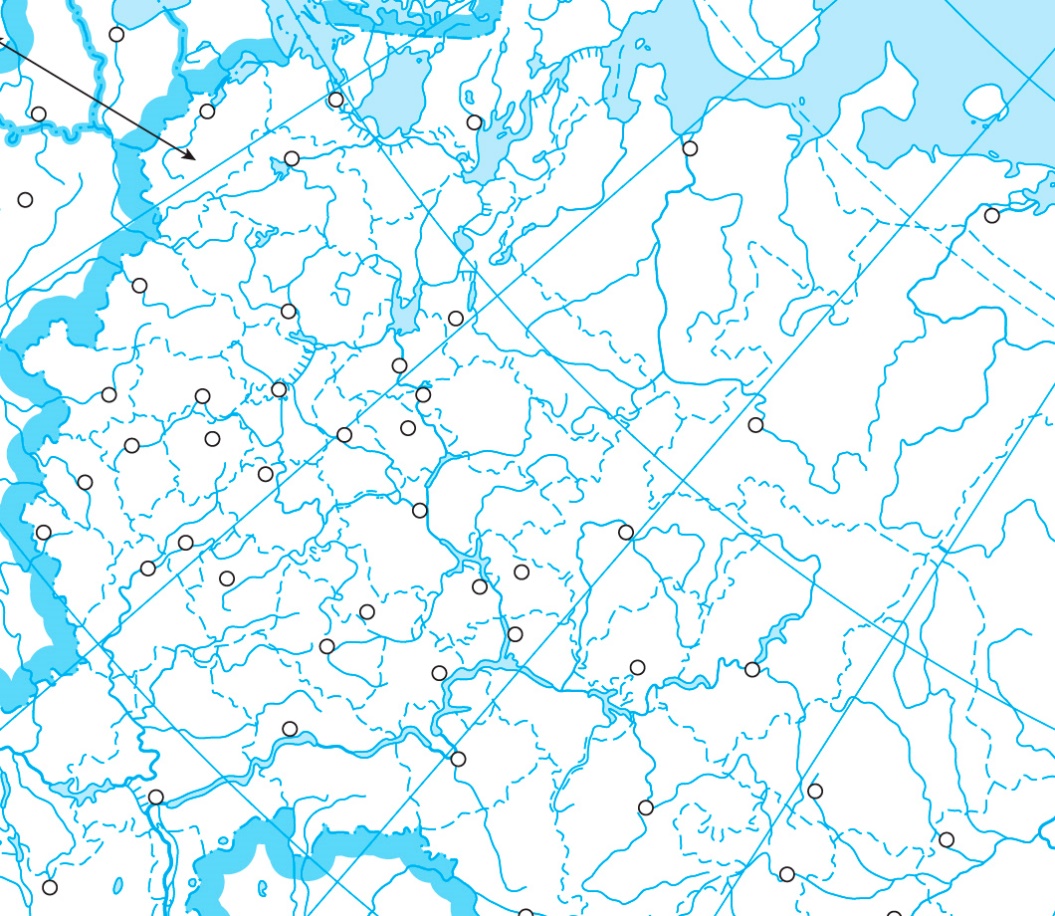 Задание № 6В одном из залов 1, 2 размещена карта, на которой представлены конкретные филиалы. Определите, чьи это филиалы.________________________________________________________________________________________________________________________________________________________________________________________________________________Пользуясь дополнительными источниками, заполните таблицу.Задание № 7В одном из залов 3, 4 найдите интерактивную карту «Геометрия успеха». Что отображено на карте?________________________________________________________________________________________________________________________________________________________________________________________________________________В период с 1946 по 1965 произошёл один эпизод с газопроводом, который выбивается из хронологического ряда. Пользуясь интерактивной картой, определите, что это за эпизод.Выясните, пользуясь дополнительными источниками информации, почему событие произошло именно в эти годы?________________________________________________________________________________________________________________________________________________________________________________________________________________________________________________________________________________________________________________________Карта доступна в большом разрешении по гиперссылке.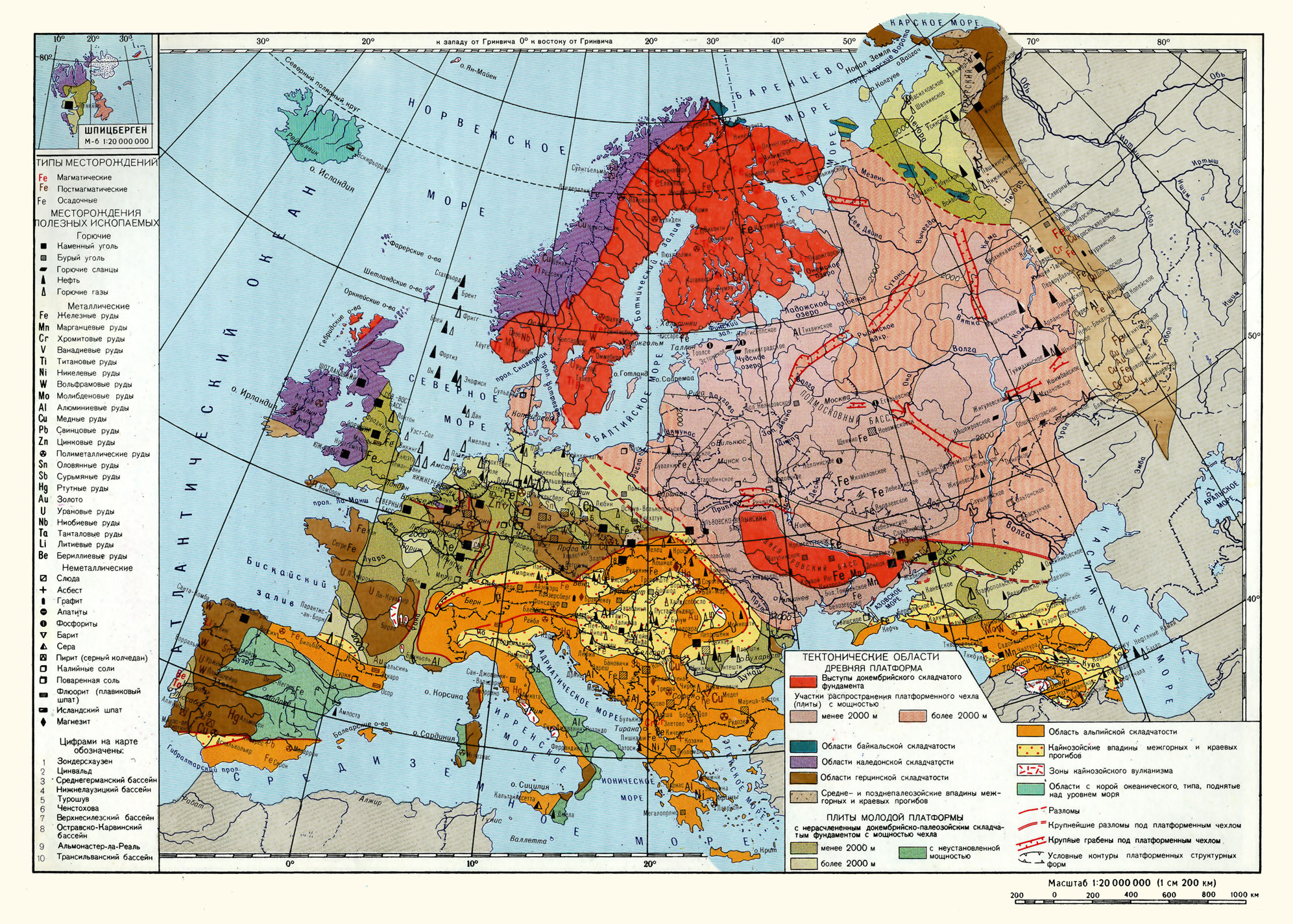 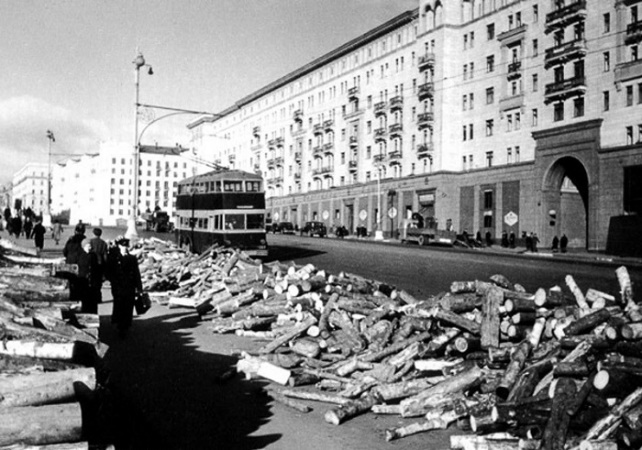 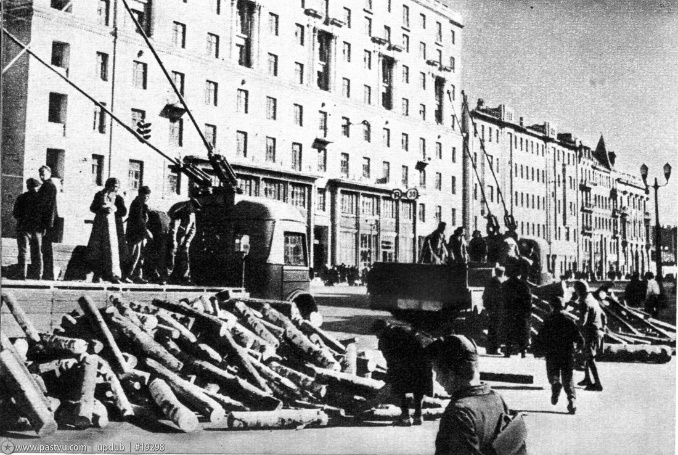 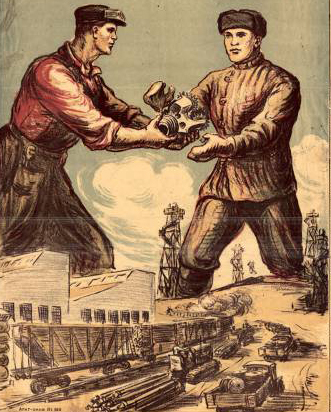 № п/пГород, в котором расположен филиалЧем знаменит город